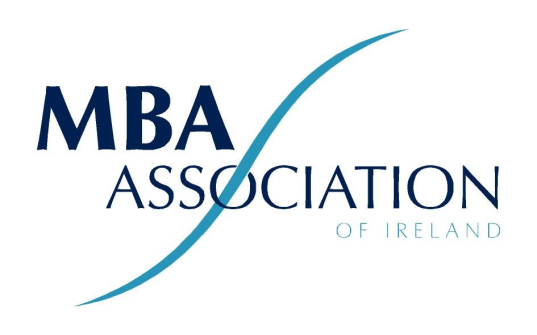 MBA Association of Ireland (MBAAI) Limitedheld on 6.30 pm on Monday 25th January 2021via Zoom or GoogleI/We, .........................................................................................Of ......................................................................................In the County of ....................................., being a member of the above named Company (MBA Association of Ireland (MBAAI) Limited),hereby appoint ......................................................................or failing him/her ....................................................................or failing him/her, the Chairperson of the meeting as my/our proxy to vote for me/us on my/our behalf at the Annual General Meeting of the Company to be held on 25th January 2021, and at any adjournment thereof.Signed this ...................................day of .....................................2021Signature ..........................................................................Notes:  Member signing proxy must be a paid up member of the AssociationCompleted proxies to be completed, signed and sent by PDF to president@mbaassociation.ieor delivered to the Chairperson of AGM by 6.30 25th January 2021 Voting Instructions to Proxy (choice to be marked with an x)Voting Instructions to Proxy (choice to be marked with an x)Voting Instructions to Proxy (choice to be marked with an x)Voting Instructions to Proxy (choice to be marked with an x)Number or description of resolutionFavourAbstainAgainst1. Adoption of Standing Orders2. Minutes of AGM 20203. President's Report4. Secretary's Report5. Treasurer's Report6. Determination of Annual Subscription Fee7. Appointment of AuditorsUnless otherwise instructed, the proxy will vote as s/he thinks fit.Unless otherwise instructed, the proxy will vote as s/he thinks fit.Unless otherwise instructed, the proxy will vote as s/he thinks fit.Unless otherwise instructed, the proxy will vote as s/he thinks fit.